KLASA:403-01/18-01/02URBROJ:2113/03-03-18-1Stubičke Toplice, 05.09.2018.Na temelju članka 46. st. 2. t. 1. Statuta Općine Stubičke Toplice (Službeni glasnik Krapinsko-zagorske županije br. 16/09, 9/13 i 15/18), načelnik Općine Stubičke Toplice donosiODLUKUČlanak 1.Utvrđuje se prijedlog Odluke o kreditnom zaduženju radi financiranja projekta „Modernizacija i rekonstrukcija javne rasvjete“.Članak 2.Sastavni dio ove Odluke je tekst prijedloga Odluke o kreditnom zaduženju radi financiranja projekta „Modernizacija i rekonstrukcija javne rasvjete“ i Obrazloženje sa prilozima.Članak 3.Prijedlog se upućuje na usvajanje Općinskom vijeću Općine Stubičke Toplice.OPĆINSKI NAČELNIKJosip Beljak, dipl.ing.agr.	DOSTAVITI:Općinsko vijeće Općine Stubičke TopliceArhiva, ovdjeObrazloženje uz prijedlog Odluke o kreditnom zaduženju radi financiranja projekta „Modernizacija i rekonstrukcija javne rasvjete“PRAVNA OSNOVA: člankom 25. t. 16. Statuta Općine Stubičke Toplice (Službeni glasnik Krapinsko-zagorske županije br. 16/09, 9/13 i 15/18) određeno je da Općinsko vijeće donosi odluke i druge opće akte koji su mu stavljeni u nadležnost zakonom i podzakonskim aktimaČlankom 87. Zakona o proračunu određeno je da se jedinica lokalne i područne (regionalne) samouprave može se dugoročno zadužiti samo za investiciju koja se financira iz njezina proračuna, a koju potvrdi njezino predstavničko tijelo uz suglasnost Vlade, a na prijedlog ministra financija.Odlukom se predlaže sklapanje ugovora o kreditu sa Hrvatskom bankom za obnovu i razvitak, kreditnom linijom „Zaštita okoliša“, odnosno prema uvjetima Privremene mjere za JLP(R)S-ove. Od HBOR-a je zatražena indikativna ponuda, sukladno kojoj je izrađen prijedlog Odluke, kao i plan otplate iz kojeg su vidljive obveze Općine.U Glavnom elektrotehničkom projektu je predviđena zamjena jedan za jedan plus 89 dodatnih lampi, u koji broj je uključeno 15 lampi u Naselju Podgaj, koje se napajaju iz trafostanice koja je na području grada Donja Stubica. Prema izračunu projektanta ukupna vrijednost investicije je 1.990.117,50 kn, a prema proračunu povrata investicije, jednostavni period povrata investicije kroz uštedu energije iznosi 7,33 godine. Kako je stavkom 2. članka 2. Odluke o pokretanju projekta rekonstrukcije, modernizacije i upravljanja sustava javne rasvjete Općine Stubičke Toplice (PROJEKT NEWLIGHT), (Službeni glasnik KZŽ br. 41/17) bilo određeno da će se projekt financirati uslugom leasinga, potrebno je staviti izvan snage tu odredbu. OPĆINSKI NAČELNIKJosip Beljak, dipl.ing.agr.PRIJEDLOGKLASA:URBROJ:Stubičke Toplice,Na temelju članka 25. t. 16. Statuta Općine Stubičke Toplice (Službeni glasnik Krapinsko-zagorske županije br. 16/09, 9/13 i 15/18) Općinsko vijeće Općine Stubičke Toplice na svojoj . sjednici održanoj dana __ 2018. godine donijelo je sljedećuOdluku o kreditnom zaduženju radi financiranja projekta „Modernizacije i rekonstrukcija javne rasvjete“Članak 1.Ovom Odlukom utvrđuju se sredstva za namjensko višegodišnje financiranje projekta „Modernizacije i rekonstrukcija javne rasvjete“, u razdoblju 8 godina.Članak 2.Općina Stubičke Toplice kreditno će se zadužiti kod Hrvatske banke za obnovu i razvitak, Strossmayerov trg 8, Zagreb, u iznosu od 2.000.000,00 kuna, uvećano za kamate i troškove, radi financiranja projekta „Modernizacija i rekonstrukcija javne rasvjete na području općine Stubičke Toplice“.Članak 2.Sredstva iz članka 1. ove Odluke osigurat će se temeljem ugovora o kreditu (izravno kreditiranje), koji će Općina Stubičke Toplice sklopiti sa Hrvatskom bankom za obnovu i razvitak.Članak 3.Ugovor o kreditu sklopit će se pod sljedećim uvjetima:Korisnik kredita: Općina Stubičke Toplice, (OIB: 15490794749), sa sjedištem u Stubičkim Toplicama, Viktora Šipeka 16Kreditor: Hrvatska banka za obnovu i razvitak („HBOR“), izravno kreditiranje putem programa Zaštita okolišaNamjena kredita: financiranje projekta „Modernizacija i rekonstrukcija javne rasvjete na području općine Stubičke Toplice“Iznos kredita: 2.000.000,00 kunaValuta kredita: HRKNačin otplate kredita: 8 (osam) godina, bez počeka, u jednakim mjesečnim uzastopnim ratama (ukupno 96 rata)Kamatna stopa: 1,75% godišnje, fiksnaZatezna kamata: u skladu s važećom Odlukom o kamatnim stopama HBOR-a, promjenjivaNaknada za obradu kredita: 0,5% jednokratno, prije prvog korištenjaNaknada za rezervaciju sredstava: 0,0% godišnjePrijevremena otplata kredita: Prijevremena otplata kredita moguća je uz prethodnu pisanu obavijest HBOR-u te uključuje plaćanje naknade za prijevremeni povrat kreditaNaknada za prijevremenu otplatu kredita: 1% od svote prijevremeno otplaćene glavniceInstrumenti osiguranja: Standardni, uključujući, ali ne ograničavajući se na mjenice Korisnika kredita i zadužnice Korisnika kredita.Članak 4.Ovlašćuje se načelnik Općine za sklapanje ugovora o kreditu.Članak 5.Općina Stubičke Toplice zatražit će suglasnost Vlade RH za zaduživanje sukladno odredbama ove Odluke.Članak 6.Ova Odluka će se objaviti u Službenim glasniku Krapinsko-zagorske županije.Danom donošenja ove Odluke prestaje važiti stavak 2. članka 2. Odluke o pokretanju projekta rekonstrukcije, modernizacije i upravljanja sustava javne rasvjete Općine Stubičke Toplice (PROJEKT NEWLIGHT), (Službeni glasnik KZŽ br. 41/17).Predsjednik Općinskog vijećaOpćine Stubičke TopliceNedjeljko Ćuk 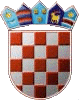 REPUBLIKA HRVATSKAKRAPINSKO-ZAGORSKA ŽUPANIJAOPĆINA STUBIČKE TOPLICENAČELNIK